¡ACOMPÁÑENOS A UN TALLER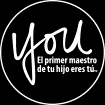 PARA PADRES!El Distrito Escolar 131	ha creado una alianza con el Programa YOU para ofrecerle un taller titulado:      Lectura y Alfabetización  Aprenderá:-La importancia de la lectura.· La lectura amplia la comprensión del mundo del estudiante.· No hay lectura desperdiciada.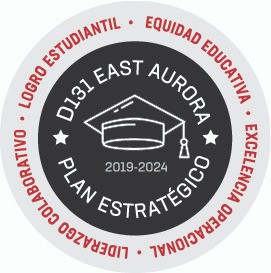 Viernes, 18 de Octubre, 2019 8:00am-9:00amACADEMIAFRED RODGERS157 N. ROOT STREET, AURORA, IL   60505